DZW-II.505.116.2017.ESW odpowiedzi na petycję, przekazaną przez Prezesa Urzędu Ochrony Konkurencji i Konsumentów, z dnia 22 września 2017 r. dotycząca zmian w przepisach w zakresie zasad rozliczania zużycia wody oraz pismo z dnia 18 października 2017 r. przekazujące dodatkowe dokumenty w tej sprawie, uprzejmie wyjaśniam co następuje.Stosownie do art. 6 ust. 1 ustawy z dnia 7 czerwca 2001 r. o zbiorowym zaopatrzeniu w wodę i zbiorowym odprowadzaniu ścieków dostarczanie wody lub odprowadzanie ścieków (Dz. U. z 2017 r. poz. 328 i 1566) odbywa się na podstawie pisemnej umowy o zaopatrzenie w wodę lub odprowadzanie ścieków zawartej między przedsiębiorstwem wodociągowo-kanalizacyjnym a odbiorcą usług. Należy podkreślić, że w przepisach tej ustawy przedsiębiorstwo wodociągowo-kanalizacyjne zdefiniowane jest jako przedsiębiorca w rozumieniu przepisów o swobodzie działalności gospodarczej, jeżeli prowadzi działalność gospodarczą w zakresie zbiorowego zaopatrzenia w wodę lub zbiorowego odprowadzania ścieków, oraz gminne jednostki organizacyjne nieposiadające osobowości prawnej, prowadzące tego rodzaju działalność. W umowie powinny być zawarte w szczególności postanowienia dotyczące ilości i jakości świadczonych usług wodociągowych oraz warunków ich świadczenia, sposobu i terminów wzajemnych rozliczeń, praw i obowiązków stron umowy. W przypadku gdy nieruchomość jest zabudowana budynkiem wielolokalowym lub budynkami wielolokalowymi, umowa ta jest zawierana z ich właścicielem lub zarządcą. Rozliczenia za zbiorowe zaopatrzenie w wodę i zbiorowe odprowadzanie ścieków są prowadzone, zgodnie z art. 26 ust. 1 ustawy z dnia 7 czerwca 2001 r. o zbiorowym zaopatrzeniu w wodę i zbiorowym odprowadzaniu ścieków, przez przedsiębiorstwa wodociągowo-kanalizacyjne z odbiorcami usług na podstawie określonych w taryfach cen i stawek opłat oraz ilości dostarczonej wody i odprowadzonych ścieków. Należy podkreślić, że w przypadku gdy nieruchomość wyposażona jest w wodomierz główny ilość wody dostarczanej do nieruchomości ustala się na podstawie wskazania tego wodomierza. Jeżeli odbiorcą usług jest wyłącznie właściciel lub zarządcą budynku wielolokalowego lub budynków wielolokalowych, jest on obowiązany do rozliczenia kosztów tych usług. Suma obciążeń za wodę lub ścieki nie może być wyższa od ponoszonych przez właściciela lub zarządcę na rzecz przedsiębiorstwa wodociągowo-kanalizacyjnego. W przypadku wystąpienia różnicy wskazań między wodomierzem głównych a sumą wskazań wodomierzy zainstalowanych przy punktach czerpalnych wody właściciel lub zarządca budynku wielolokalowego lub budynków wielolokalowych dokonuje wyboru metody rozliczania kosztów przedmiotowej różnicy wskazań.Przedstawiając powyższe uprzejmie informuję, że zgodnie z obowiązującymi regulacjami ustawy z dnia 4 września 1997 r. o działach administracji rządowej (Dz. U. z 2017 r. poz. 888) organem właściwym w sprawach regulowanych przepisami ustawy z dnia 7 czerwca 2001 r. o zbiorowym zaopatrzeniu w wodę i zbiorowym odprowadzaniu ścieków dostarczanie wody lub odprowadzanie ścieków jest Minister Infrastruktury i Budownictwa. Jednocześnie uprzejmie informuję, że przepisy przyjętej przez Sejm Rzeczypospolitej Polskiej ustawy z dnia 27 października 2017 r. o zmianie ustawy o zbiorowym zaopatrzeniu w wodę i zbiorowym odprowadzaniu ścieków oraz niektórych innych ustaw mają na celu wyeliminowanie problemów związanych z niewłaściwym funkcjonowaniem rynku usług dotyczących zbiorowego zaopatrzenia w wodę i zbiorowego odprowadzania ścieków. Regulacje tej ustawy zmierzać będą do prawnego zabezpieczenia interesu odbiorców usług przez ustanowienie niezależnego i specjalistycznego organu regulacyjnego, który sprawować będzie dodatkowy nadzór nad realizacją zadań z zakresu zbiorowego zaopatrzenia w wodę i zbiorowego odprowadzania ścieków. Funkcję organów regulacyjnych pełnić będą dyrektorzy regionalnych zarządów gospodarki wodnej Państwowego Gospodarstwa Wodnego Wody Polskie. Do dnia 31 grudnia 2017 r. zadania organu regulacyjnego wykonywać będzie Prezes Krajowego Zarządu Gospodarki Wodnej. Do zadań organu regulacyjnego należeć będzie w szczególności zatwierdzanie taryf oraz rozstrzyganie sporów między przedsiębiorstwami wodociągowo-kanalizacyjnymi a odbiorcami usług w zakresie określonym przepisami ww. ustawy. Przepisy przyjętej przez Sejm Rzeczypospolitej Polskiej ustawy z dnia 27 października 2017 r. o zmianie ustawy o zbiorowym zaopatrzeniu w wodę i zbiorowym odprowadzaniu ścieków oraz niektórych innych ustaw wejdą w życie po upływie 14 dni od dnia jej ogłoszenia.Do widomości:Kancelaria Prezesa Rady Ministrów.Biuro Kontroli i Audytu Wewnętrznego Ministerstwa Środowiska.Minister ŚrodowiskaWarszawa, dnia       listopada 2017 r. 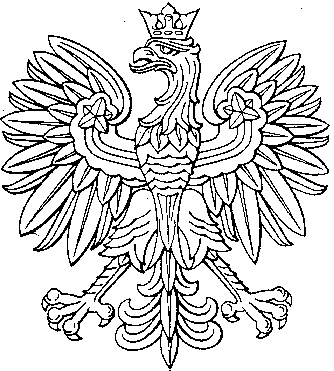 